LAPORANPRAKTIK PENGALAMAN LAPANGAN (PPL)PROGRAM STUDI [Nama Prodi]Di [Nama Sekolah]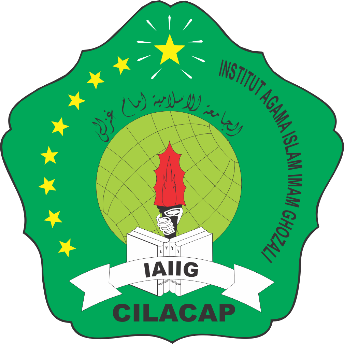 Disusun Oleh:FAKULTAS TARBIYAHINSTITUT AGAMA ISLAM IMAM GHOZALICILACAP 2019PENGESAHAN LAPORAN PPLPengesahan Laporan Praktik Pengalaman Lapangan (PPL) di [Nama Sekolah] , mahasiswa Program Studi [Nama Prodi] Fakultas [Nama Fakultas]. Bahwa mahasiswa : telah melaksanakan kegiatan PPL di [Nama Sekolah] dari Tanggal 14 Januari 2019  sampai dengan 28 Februari 2019. Rincian kegiatan terlampir dalam laporan ini.NoNamaNIM(diurutkan sesuai abjad nama)Nama mahasiswa 1NIMNama mahasiswa 2NIMNama mahasiswa 3NIMNama mahasiswa 4NIMNama mahasiswa 5NIMNama mahasiswa 6NIMNama mahasiswa 7NIMNama mahasiswa 8NIMDosen Pembimbing Lapangan[Nama DPL]NIK :Cilacap, ..... Guru Pembimbing Lapangan[Nama sekolah][Nama Guru Pamong]NIP/ NIY :Mengetahui,Mengetahui,Mengetahui,Ketua Program Studi [Nama Prodi][Nama Kaprodi]NIK :Kepala [Nama Sekolah][Nama Kepla Sekolah]NIP/ NIY :